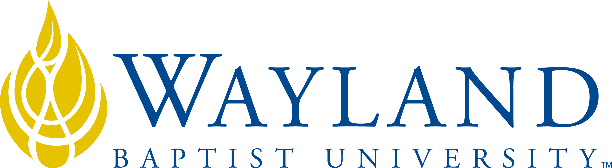 WBU Online School of Business2. UNIVERSITY MISSION STATEMENTWayland Baptist University exists to educate students in an academically challenging, learning-focused and distinctively Christian environment for professional success, and service to God and humankind.3. COURSE NUMBER & NAME: MGMT 4326-VC01, International Management4. TERM: SPRING II, 20215. INSTRUCTOR: Ms. Sarah C. Schmalzried6. CONTACT INFORMATION:Office: N/AWBU Email: sarah.schmalzried@wayland.wbu.eduCell phone: (806) 729-25827. OFFICE HOURS, BUILDING & LOCATION:      My email is checked at LEAST once a day. Please use cell in an emergency.8. COURSE MEETING TIME & LOCATION: WBU Online Campus9. CATALOG DESCRIPTION: Principles of International Business Management.  10. PREREQUISITE:MGMT 330411. REQUIRED TEXTBOOK AND RESOURCE MATERIAL: 12. OPTIONAL MATERIALSNone13. COURSE OUTCOMES AND COMPETENCIES:Outline the concepts and paradigms in international management.Explore current issues in international business and distinguish between their importance in the U.S. marketplace.Explain and demonstrate risk assessment and return decisions in the international market14. ATTENDANCE REQUIREMENTS:As stated in the Wayland Catalog, students enrolled at one of the University’s external campuses should make every effort to attend all class meetings. All absences must be explained to the instructor, who will then determine whether the omitted work may be made up. When a student reaches that number of absences considered by the instructor to be excessive, the instructor will so advise the student and file an unsatisfactory progress report with the campus executive director. Any student who misses 25 percent or more of the regularly scheduled class meetings may receive a grade of F in the course. Additional attendance policies for each course, as defined by the instructor in the course syllabus, are considered a part of the University’s attendance policy.15. STATEMENT ON PLAGIARISM & ACADEMIC DISHONESTY:Wayland Baptist University observes a zero tolerance policy regarding academic dishonesty. Per university policy as described in the academic catalog, all cases of academic dishonesty will be reported and second offenses will result in suspension from the university.16. DISABILITY STATEMENT:In compliance with the Americans with Disabilities Act of 1990 (ADA), it is the policy of Wayland Baptist University that no otherwise qualified person with a disability be excluded from participation in, be denied the benefits of, or be subject to discrimination under any educational program or activity in the university. The Coordinator of Counseling Services serves as the coordinator of students with a disability and should be contacted concerning accommodation requests at (806) 291-3765. Documentation of a disability must accompany any request for accommodations.17. COURSE REQUIREMENTS and GRADING CRITERIA:Written Assignments: (Blackboard Assignments Folder) These must be submitted in the Blackboard Assignment folder for the appropriate week. Please include identifying information (name, course ID, assignment week) when submitting these assignments. APA Format is required.Quizzes: (Blackboard Assignment folder) On weeks without a written assignment, there will be a quiz.Discussion Board: 3 weekly posts ON AT LEAST TWO DIFFERENT DAYS (Initial Post due by Wednesday-Responses due by 11:59pm CST Sunday).One (1) Initial discussion post with at least one APA cited reference to the text or an outside article. (150-200 words)Two (2) Responses to classmates. (50-100 words each)**YOUR DISCUSSION BOARD COUNTS AS YOUR ATTENDANCE**Reading Assignments: (Blackboard Assignments Folder) Weekly reading assignments are posted in the Module Assignment folder (i.e. MODULE 1, MODULE 2, etc.). **All WEEKLY WORK DUE 11:59PM CST SUNDAY UNLESS OTHERWISE SPECIFIED**Exams (OPEN BOOK-NO PROCTOR):1. Mid-Term: Blackboard2. Final: Blackboard non-cumulative. 17.1 Include Grade Appeal Statement: “Students shall have protection through orderly procedures against prejudices or capricious academic evaluation. A student who believes that he or she has not been held to realistic academic standards, just evaluation procedures, or appropriate grading, may appeal the final grade given in the course by using the student grade appeal process described in the Academic Catalog. Appeals  may  not  be  made  for  advanced  placement  examinations  or  course bypass examinations. Appeals are limited to the final course grade, which may be upheld, raised, or lowered at any stage of the appeal process. Any recommendation to lower a course grade must be submitted through the Vice President of Academic Affairs/Faculty Assembly Grade Appeals Committee for review and approval. The Faculty Assembly Grade Appeals Committee may instruct that the course grade be upheld, raised, or lowered to a more proper evaluation.”18. TENTATIVE SCHEDULE19. ADDITIONAL INFORMATIONThis semester includes the Good Friday & Easter Monday Holidays. BOOKAUTHOREDYEARPUBLISHERISBN#UPDATEDGlobal BusinessPeng4th2019Cengage Learning9781-30550-08919/13/19GradeLetter GradePoints90 – 100A800-72080 – 89B719-64070 – 79C639-56060 – 69D559-4800 – 59F479-belowCourse ComponentWeightParticipation & Online Discussions10%Quizzes and Assignments30%Mid-Term Exam30%Final Exam30%CHAPTERSASSIGNMENTSModule 1 Spring II(3/22-3/28)1 & 2 Discussion Board: YESAssignments:WRITTENModule 2Spring II(3/29-4/4)Good Friday 4/2,Easter (4/4)3 & 4Discussion Board: YESAssignments:QUIZModule 3Spring II(4/5-4/11)Easter Monday (4/5)5 & 6Discussion Board: YESAssignments:WRITTENModule 4Spring II(4/12-4/18)7 & 8Discussion Board: YESAssignments:MIDTERM EXAMModule 5Spring II(4/19-4/25)9 & 10Discussion Board: YESAssignments:WRITTENModule 6Spring II(4/26-5/2)11 & 12Discussion Board: YESAssignments:QUIZModule 7Spring II(5/3-5/9)13 & 14Discussion Board: YESAssignments:WRITTEN Module 8Spring II(5/10-5/15)15, 16 & 17Discussion Board: YESAssignments:FINAL EXAM